Course unitDescriptor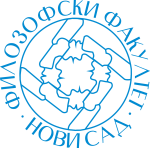 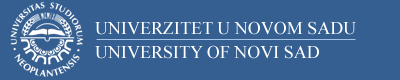 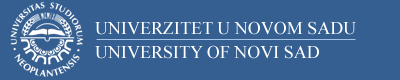 Course unitDescriptorFaculty of PhilosophyFaculty of PhilosophyGENERAL INFORMATIONGENERAL INFORMATIONGENERAL INFORMATIONGENERAL INFORMATIONStudy program in which the course unit is offeredStudy program in which the course unit is offeredEnglish StudiesEnglish StudiesCourse unit titleCourse unit titleAnglo-American Children’s and Young Adult LiteratureAnglo-American Children’s and Young Adult LiteratureCourse unit codeCourse unit code08ЕЈЕЈ20308ЕЈЕЈ203Type of course unit Type of course unit optionaloptionalLevel of course unitLevel of course unitBachelorBachelorField of Study (please see ISCED)Field of Study (please see ISCED)Literature and linguisticsLiterature and linguisticsSemester when the course unit is offeredSemester when the course unit is offeredwinter winter Year of study (if applicable)Year of study (if applicable)Number of ECTS allocatedNumber of ECTS allocated44Name of lecturer/lecturersName of lecturer/lecturersDr Bojana VujinDr Bojana VujinName of contact personName of contact personDr Bojana VujinDr Bojana VujinMode of course unit deliveryMode of course unit deliveryFace to faceFace to faceCourse unit pre-requisites (e.g. level of language required, etc)Course unit pre-requisites (e.g. level of language required, etc)At least B2At least B2PURPOSE AND OVERVIEW (max 5-10 sentences)PURPOSE AND OVERVIEW (max 5-10 sentences)PURPOSE AND OVERVIEW (max 5-10 sentences)PURPOSE AND OVERVIEW (max 5-10 sentences)Students will get familiarised with the most important features, works and authors of children’s and YA literature in 19th, 20th and 21st centuries UK and USA. Students will get familiarised with the most important features, works and authors of children’s and YA literature in 19th, 20th and 21st centuries UK and USA. Students will get familiarised with the most important features, works and authors of children’s and YA literature in 19th, 20th and 21st centuries UK and USA. Students will get familiarised with the most important features, works and authors of children’s and YA literature in 19th, 20th and 21st centuries UK and USA. LEARNING OUTCOMES (knowledge and skills)LEARNING OUTCOMES (knowledge and skills)LEARNING OUTCOMES (knowledge and skills)LEARNING OUTCOMES (knowledge and skills)Students will learn how to better understand and appreciate Anglophone works of children’s and YA literature, which will broaden their overall literary and cultural knowledge and help them teach ESOL to very young learners.Students will learn how to better understand and appreciate Anglophone works of children’s and YA literature, which will broaden their overall literary and cultural knowledge and help them teach ESOL to very young learners.Students will learn how to better understand and appreciate Anglophone works of children’s and YA literature, which will broaden their overall literary and cultural knowledge and help them teach ESOL to very young learners.Students will learn how to better understand and appreciate Anglophone works of children’s and YA literature, which will broaden their overall literary and cultural knowledge and help them teach ESOL to very young learners.SYLLABUS (outline and summary of topics)SYLLABUS (outline and summary of topics)SYLLABUS (outline and summary of topics)SYLLABUS (outline and summary of topics)The status of children’s literature; theoretical approaches. History of children’s lit, myth, legend, fable, fairy tale, folk tale, nursery rhyme. Romanticism and transcendentalism. Victorian children’s lit. Turn of the century. Modernism. Postmodernism. YA lit. Cartoons, films, comic books. Children’s literature in teaching ESOL.The status of children’s literature; theoretical approaches. History of children’s lit, myth, legend, fable, fairy tale, folk tale, nursery rhyme. Romanticism and transcendentalism. Victorian children’s lit. Turn of the century. Modernism. Postmodernism. YA lit. Cartoons, films, comic books. Children’s literature in teaching ESOL.The status of children’s literature; theoretical approaches. History of children’s lit, myth, legend, fable, fairy tale, folk tale, nursery rhyme. Romanticism and transcendentalism. Victorian children’s lit. Turn of the century. Modernism. Postmodernism. YA lit. Cartoons, films, comic books. Children’s literature in teaching ESOL.The status of children’s literature; theoretical approaches. History of children’s lit, myth, legend, fable, fairy tale, folk tale, nursery rhyme. Romanticism and transcendentalism. Victorian children’s lit. Turn of the century. Modernism. Postmodernism. YA lit. Cartoons, films, comic books. Children’s literature in teaching ESOL.LEARNING AND TEACHING (planned learning activities and teaching methods) LEARNING AND TEACHING (planned learning activities and teaching methods) LEARNING AND TEACHING (planned learning activities and teaching methods) LEARNING AND TEACHING (planned learning activities and teaching methods) Lectures and seminars, in-class discussions, close reading. TV: documentaries and films.Lectures and seminars, in-class discussions, close reading. TV: documentaries and films.Lectures and seminars, in-class discussions, close reading. TV: documentaries and films.Lectures and seminars, in-class discussions, close reading. TV: documentaries and films.REQUIRED READINGREQUIRED READINGREQUIRED READINGREQUIRED READINGMother Goose nursery rhymes (selection), fairy tales (selection). O. Wilde, ‘The Happy Prince’. L. Carroll, Alice in Wonderland. L. M. Alcott, Little Women. L. F. Baum, The Wizard of Oz. J. M. Barrie, Peter Pan. R. Dahl, The Witches. J. K. Rowling, Harry Potter.Mother Goose nursery rhymes (selection), fairy tales (selection). O. Wilde, ‘The Happy Prince’. L. Carroll, Alice in Wonderland. L. M. Alcott, Little Women. L. F. Baum, The Wizard of Oz. J. M. Barrie, Peter Pan. R. Dahl, The Witches. J. K. Rowling, Harry Potter.Mother Goose nursery rhymes (selection), fairy tales (selection). O. Wilde, ‘The Happy Prince’. L. Carroll, Alice in Wonderland. L. M. Alcott, Little Women. L. F. Baum, The Wizard of Oz. J. M. Barrie, Peter Pan. R. Dahl, The Witches. J. K. Rowling, Harry Potter.Mother Goose nursery rhymes (selection), fairy tales (selection). O. Wilde, ‘The Happy Prince’. L. Carroll, Alice in Wonderland. L. M. Alcott, Little Women. L. F. Baum, The Wizard of Oz. J. M. Barrie, Peter Pan. R. Dahl, The Witches. J. K. Rowling, Harry Potter.ASSESSMENT METHODS AND CRITERIAASSESSMENT METHODS AND CRITERIAASSESSMENT METHODS AND CRITERIAASSESSMENT METHODS AND CRITERIASeminar paper 40%, Mid-term test 30%, Oral exam 30%Seminar paper 40%, Mid-term test 30%, Oral exam 30%Seminar paper 40%, Mid-term test 30%, Oral exam 30%Seminar paper 40%, Mid-term test 30%, Oral exam 30%LANGUAGE OF INSTRUCTIONLANGUAGE OF INSTRUCTIONLANGUAGE OF INSTRUCTIONLANGUAGE OF INSTRUCTIONEnglishEnglishEnglishEnglish